Муниципальное общеобразовательное учреждение «Гимназия № 1» «Серия последовательных самостоятельных работ по теме – «Цивилизация и прогресс» (на базе УМК Enjoy English 10, Биболетова М.З., Бабушис Е.Е.)».Вид методической разработки – дидактический материалАвтор: Христофорова Виктория Викторовна,учитель английского языка, МОУ Гимназия № 1Печора2019ОглавлениеВведение………………………………………………………………………….3Описание самостоятельных работ по теме – «Цивилизация и прогресс» ( на базе УМК Enjoy English 10, Биболетова М.З., Бабушис Е.Е.)………………..4Заключение……………………………………………………………………...8Список используемой литературы…………………………………………….9Приложения……………………………………………………………………10Введение     Актуальность данной разработки заключается в том, что тема – «Цивилизация и прогресс» является одной из самых актуальных в наше время. Данная тема встречается во многих разделах единого государственного экзамена по английскому языку и затрагивает много аспектов устной и письменной речи учащихся.      За основу были взяты следующие принципы:принцип самостоятельной деятельности – работа с дидактическим материалом выполняется самостоятельно;принцип доступности – дидактический материал является доступным для выполнения всеми учащимися;развивающий принцип – дидактический материал направлен на развитие познавательной, умственной деятельности учащихся;принцип наглядности – дидактический материал содержит изобразительную наглядность для повышения интереса и мотивации при выполнении;принцип организации межпредметных связей – дидактический материал содержит информацию, связанную с такими предметами как история, биология, география.Основные положения данного дидактического материала:проверка качества усвоения грамматических навыков;проверка усвоения основных понятий и определений по теме «Цивилизация и прогресс».     Цель данной разработки – проверка усвоения грамматического и лексического материала по теме «Цивилизация и прогресс»; привлечение внимания учащихся при изучении данной темы; развитие языковой догадки у учащихся.     В результате у учащихся должны быть сформированы основные понятия и определения по теме «Цивилизация и прогресс». Учащиеся должны применять грамматические конструкции в предложениях условного типа. Также учащиеся должны знать основные факты по прочитанным текстам по темам – Цивилизация Майя, Открытия исследователей).  Описание самостоятельных работ по теме – «Цивилизация и прогресс» (на базе УМК Enjoy English 10, Биболетова М.З., Бабушис Е.Е.).     Учебно-методический комплект “Enjoy English” 10 класс, Биболетова М.З., Бабушис Е.Е. содержит Unit 3, который полностью посвящен теме «Цивилизация и прогресс».     Данный дидактический материал представляет собой пять самостоятельных работ, посвященных данной теме. Самостоятельные работы тесно связаны с работой по учебнику, так как все задания в самостоятельных работах основаны на материале, которые учащиеся осваивают непосредственно по данному учебно-методическому комплекту.      Первая самостоятельная работа проводится после выполнения и разбора  заданий, текстов, после изучения грамматического материала из учебника (Unit 3, p. 86-89). На данном этапе учащиеся знакомятся с определением “civilization” – цивилизация; читают текст, связанный с археологическими открытиями, дают определения таким словам, как открытие, доказательство, исследование, расследование,  изобретение, инструменты, бытовые приборы; отвечают на вопросы по данной теме, использую конкретные выражения и слова, с которыми они знакомятся на уроке (Приложение № 1). Также учащиеся разбирают грамматический материал – разница в употреблении глаголов: do/make.     Самостоятельная работа № 1 состоит из пяти заданий, направленных на проверку усвоения вышеперечисленного материала (Приложение № 2).     Первое задание – составить определение слову «цивилизация»     Второе задание – соотнести слово с вариантом перевода.     Третье задание – подставить по смыслу выражения, обращая внимание на правильное употребление формы глагола.     Четвертое задание на грамматику – подставить в пропуски глаголы do/make, обращая внимание на грамматическую форму.     Пятое задание представляет собой текст с пропусками . Учащимся необходимо подставить слова и фразы по смыслу (текст – Археологические открытия).     Все задания основаны на пройденном материале из учебника. Наибольшее затруднение может вызвать выполнение третьего задания, потому как учащимся необходимо понять смысл всего предложения и подставить необходимые слова или фразы. При этом соблюдать грамматическую форму языка.     Вторая самостоятельная работа проводится после изучения грамматического материала – способы выражения вероятности в прошедшем времени; после изучения таких слов, как выживание, испытание, виды, эволюция, живое существо, происходить от кого-либо, запасы еды, воды (Приложение № 3). Учащиеся работают с выражениями и используют их на уроке при ответах на вопросах, при выполнении упражнений (Unit 3, p.90-94). Также учатся описывать первобытного человека, а именно его внешность и дают предположения о том, как он выживал в суровых условиях окружающей среды.       Самостоятельная работа № 2  состоит из пяти заданий, основанных на пройденном грамматическом и лексическом материала из учебника (Приложение № 4).      Первое задание –грамматическое. Учащимся необходимо раскрыть скобки, употребив правильную форму выражения вероятности в прошлом. В скобках указан процент вероятности, потому что зачастую учащимся сложно понять разницу в выражениях «возможно», «вероятно», «должно быть».       Второе задание – подставить слова по смыслу.     Третье задание – учащимся необходимо составить слова из перемешанных букв в первом столбике. Во втором столбике даются синонимы или определения этим словам.      Четвертое задание – найти определения данным словам из первого столбика.     Пятое задание – подписать части лица первобытного человека.     Наибольшее затруднение может возникнуть при выполнении третьего задании, потому что с такого рода заданием учащиеся не сталкивались и обращаясь к синонимам и определениям во втором столбике не всегда будет понятно, какое слово зашифровано.      Третья самостоятельная работа (Unit 3, p. 95-98) проводится после повторения грамматического материала – Степени сравнения прилагательных. Также учащиеся сравнивают современно человека с первобытным человеком, используя различные степени сравнения прилагательных. Далее учащиеся знакомятся с информацией, которая относится теме «Цивилизация Майя», читают текст, отвечают на вопросы, обсуждают, используя определения и слова по теме (Приложение № 5). Самостоятельная работа № 3 состоит из трех заданий (Приложение № 6).     Первое задание – грамматическое. Учащимся необходимо записать сравнительную и превосходную степень прилагательных. Прилагательные разделены по правилам образования степеней сравнения. Под цифрой один расположены прилагательные, которые требуют основной способ образования степени сравнения. Далее прилагательные, с особыми случаями, которые разбираются на уроке. По третьим пунктом – прилагательные исключения.      Второе задание – грамматическое. Учащимся необходимо раскрыть скобки и поставить прилагательное в сравнительную или превосходную степень сравнения.      Третье задание основано на прочитанном тексте «Цивилизация Майя». Используя слова и выражения, необходимо по смыслу заполнить пропуски в тексте.      Четвертая самостоятельная работа проводится после выполнения заданий из учебника (Unit 3, p. 100-104). В данном разделе учащиеся повторяют тему словообразования; повторяют типы условных предложений. Акцент делается на смешанном типе условных предложений. Также учащиеся читают тексты, посвященные различным изобретениям человечества; работают с лексикой и используют ее в речи (Приложение № 7).      Самостоятельная работа № 4 состоит из трех заданий (Приложение № 8).     Первое задание – на словообразование. Учащимся необходимо образовать от глаголов существительное, используя суффиксы образования существительных.      Второе задание – грамматическое. Учащимся необходимо раскрыть скобки, используя смешанный тип условного предложения.      Третье задание – подписать детали изобретений.      Пятая самостоятельная работа проводится после изучения материала – Unit 3 p. 105-119.  Учащиеся изучают самые важные открытия человечества за прошедший век, изучают лексику и используют ее в речи (Приложение № 9).  Также проходит работа с такой темой как – влияние человека на окружающую среду. Основные термины данного раздела: изменять что-то, влиять, ускорять развитие, поддерживать экосистему, человечество, глобальное потепление, наносить вред, окружающая среда. В данном разделе продолжается работа над словообразованием. Грамматический аспект представляет собой способы выражения будущего времени.      Самостоятельная работа № 5 состоит из пяти заданий (Приложение № 10).      Первое задание – словообразование. Учащимся необходимо добавить суффикс к словам, чтобы получился, человек, который выполняет данное действие.      Во втором задании необходимо найти русский эквивалент словам.  Третье задание – грамматическое. Необходимо раскрыть скобки, используя различные способы выражения будущего времени.      В четвертом задании учащимся необходимо, используя данные фразы составить ответ на вопрос – Как люди влияют на нашу землю?      В пятом задании необходимо подписать картинки. Изображения представляют одни из важнейших изобретений прошлого века. Заключение     Данный дидактический материал посвящен теме «Цивилизация и прогресс», которая является одной из самых популярных тем единого государственного экзамена.      В данной разработке представлено пять самостоятельных работ, направленных на проверку усвоения грамматических и лексических навыков по данной теме.      Каждая из работ представляет различные задания, к которым учащиеся готовятся постепенно на уроке, выполняя различные задания, обсуждая прочитанные тексты, используя новую лексику в речи.      В самостоятельных работах можно найти как простейшие задания на перевод, подстановку выражений в пропуски так и задания, вызывающие сложность, так как требуют владения  языковой догадки, внимательности, способности анализировать, сравнивать.     Дидактический материал основан на учебно-методическом комплекте Enjoy English 10, Биболетова М.З., Бабушис Е.Е. Все задания тесно связаны с проделанной работе на уроке по данному комплекту, включая аудирование, работа в рабочей тетради.     Применение данных работ поможет оценить уровень усвоения лексических и грамматических навыков учащихся по данной проблеме, а также повысить интерес к изучению английского языка и способствовать самостоятельной оценке своей проделанной работе на уроке. Список используемой литературыБиболетова М.З., Бабушис Е.Е. Английский язык: Английский язык с удовольствием / Enjoy English: Учебник для 10 кл. общеобраз. учрежд. – 2-е изд., испр. – Обнинск: Титул,2010. – 216 с.Интернет источникиШкольные задания. URL: https://znanija.com/task/6814798 Я люблю перевод. URL: https://ru4.ilovetranslation.com/37OQycliiWb=d/Приложение № 1 Слова и фразы – 1ый раздел темы «Цивилизация и прогресс»Приложение № 2«Самостоятельная работа № 1»Write the definition of the word CivilisationIs, that, and, its, developed, a, institutions, has, own, society, cultureMatch the words with the translation, choose one word and create your own sentenceComplete the sentences (Mind the grammar!) Use phrases: produce enough food, establish laws and rules, have system of education, control society, have system of values, develop a code of behaviorIn the past people __________________________. They loved, took care of each other and protected their families. It is very important to ______________________________ in our society. Because people are different and we all need to understand how to behave in various situations.Nowadays nations, our planet________________________ to feed every child, woman and man.Almost every day our government ____________________________ for citizens and demands that people follow them.Every country______________________. In general higher education is free, but some students have to pay for it. In some countries government ________________________. The government gives false information about something or makes people think in a certain way. Put do or make (Mind the grammar!)I ____ my best to learn English.I didn’t pass the exam as I had _________ too many mistakes.I ____ some exercise as I care about how I look.American scientists ______ a huge research in this sphere.We need to______ a plan.You’re more likely to ______ harm than good.Every day my mother _______ the washing up.Put the words in the textEvidence, discovery, glacial times, mammoth tusk, spear tips, rugged lands, entombed, via, archaeologists, hemisphere     New evidence found by Russian 1)_________________ suggests that humans may have lived in the 2)______________________of Arctic Siberia much earlier than previously thought. The 3)___________________ of central hunting tools along the Yana River in central Siberia has added at least another 15,000 tears to the previous date. 
     Dr Vladimir Pitulko of St Petersburg led a team of scientists who discovered the site. Uncovered were stone and ivory tools which included 4)_______________ made of rhinoceros horn and 5)__________________. The surprise findings indicate that humans were able to survive in harsh conditions during 6)____________________ in this particular part of Siberia while the east of the Northern 7)_________________ was 8)___________________ in ice. 
     Scientists are also trying to make connections between the existence of these humans in Siberia and the Clovis who are considered the first humans in North America. The similarity of the tools found in both areas suggests the possibility that at some point the people in Siberia made their way across from Asia to the Americas. Some scientists see this as 9)______________ to explain the peopling of the Americas 10)_______________ Bering Land Bridge.Приложение № 3 Слова по теме «Цивилизация и прогресс»Приложение № 4«Самостоятельная работа № 2»Choose the right modal verb to express probability in the past:They…….(arrive) early.  (100%)He…………(escape) through this window – it’s too small. (0%)She ………..(say) that – she is not so cruel. (0%)He ………….(miss)the bus. (50%)He………….(leave). But I’m not really sure. (25%)She……………(forget)  about our date. She isn’t here. (100%)She ………….(work) late. She looks tired. (50%)He…………………..(stay) at home. He went to another country for the business. (0%) Complete sentences with the right word:Survival, challenge, species, requirement, evolution, creature, aliens, apesScientists say that humans evolved from__________. In the past survival of people depended on daily energy and food________.For tiny “hobbit” hunter it was a serious ___________ to kill a dwarf elephant. In the past there were different ____________ of animals, such as: Komodo dragons, dwarf elephants, giant rodents. For ancient man every day of his life was a fight for_________.The theory of __________is based on many proofs which researches and archaeologists found many years ago. Some people believe that pyramids in Egypt were built by___________.Modern fantasy books often describe different unpleasant _________from other worlds.Unscramble the words (in the second column there are synonyms or explanation of words) Find the right definition of the words:Write the parts of the face: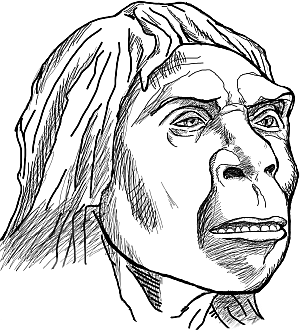 Приложение № 5Слова по теме «Цивилизация и прогресс»“Mayan Civilisation”Приложение №6 «Самостоятельная работа № 3»Write all the degrees of comparison:small; big; young; thin; thick; tall; fine; new; straight; few; easy; busy; dirty.famous; beautiful; difficult; serious; comfortable; expensive; suitable; charming.good; much; bad; little; many.     2. Open the brackets with the correct degree of comparison:February is (cold) than March.John Williams is (young) than me.Lake Baikal is (deep) than this lake.Peter is (tall) than Boris.Our flat is (much/little) comfortable than yours.This dictation is (much/little) difficult than yesterday’s one.3. Complete the text with the correct wordDownfall, drought, fragile, instantly, collapse, temples, disappearance, sustain, the Mayan Civilisation, elaborate, sophisticated, devastating       One of the great mysteries of archaeology was the sudden collapse of___________________ of Central America. The _______________of one of the great civilisations of the ancient world puzzled scientists for years, as they searched for clues among the ruined and deserted Mayan cities.
       How could a _____________culture with its knowledge of mathematics and astronomy vanish into thin air? At its height in about 800 AD, there were probably about 13 million Mayans supporting ____________ cities with grand pyramid ___________. Their lands extended from Chichen Itza on Mexico’s Yucatan Peninsula, through Tikal in Guatemala to Copan in Honduras. And then, almost ____________, everything collapsed.
       Researchers have recently discovered that it was in fact climate change that caused the ____________ of Mayan culture. It coincides directly with several periods of intense drought.  Each one put more intense pressure on an already___________  civilisation.
       The cities were densely populated. But they relied on corn-growing farmers who didn’t produce enough to __________ both themselves and the city dwellers.      But not all societies have had to surrender to the ________________ effects of _________. 
     What can modern societies learn from the Maya’s ______________? Приложение № 7Слова по теме «Цивилизация и прогресс»“Different inventions”Приложение № 8«Самостоятельная работа № 4»Create nouns of these words:      Inform/ invent/ develop/ civilize/ excite/ manage/ investigate/ punish/ suggest/ move/ govern/ examine/ invite/ arrangeOpen the brackets (Mixed conditionals)If Felix (to be) ___________ here I would have seen him. Michael would not agree even if you (to ask) ____________ him. If they (mention) __________ this yesterday, everything would have been done. If I (to find) __________ that letter, I would show it to you. If I had met him, I (to invite) __________ him. Would they come if we (to invite) __________them? If the plane had left on time, they _____________ (be) in Minsk now. If they hadn’t walked 40 km, they _____________ (not / be) exhausted now. What would have become of us, if I _______ (come) to you then!' He would have been scrupulous — if he (can) ________ !If Sam ________ (take) an aspirin, she _________ (have) a headache now If Kate ______ (have) enough money, she________ (can do) this trip to Hawaii last year.If he __________ (not be) such a poor dancer, Nickolas __________ (get) a job in that musical last week.Write the details of these appliances Handle, blade, aluminium cylinder, lid, outer case, timer, slot, selector switch, plug, crumb tray 1.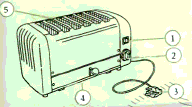 2.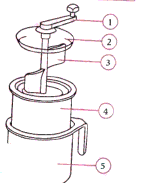 Приложение № 9Слова по теме «Цивилизация и прогресс»“Human impact”Приложение № 10«Самостоятельная работа № 5»Add suffixes to the words to form nouns that will name the performer of the actionFind the translation of the wordsPut the verbs in the sentences in the correct future form.She ……..(fly) to New-York. She ……..(study) English.  They …………..(get married).We ……….(go) to the cinema tonightThe train ……..(start) at 3.45 a.m.Use the expressions and say how people influence the Earth. Write about 7 sentences.Write down the invention of the last century.____________________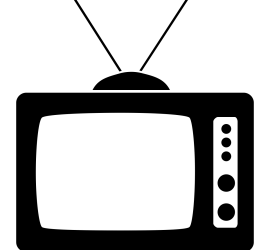 ________________________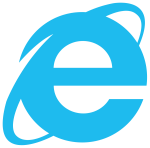 ____________________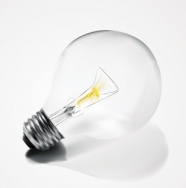 _______________________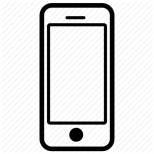 ___________________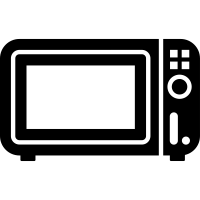 ___________________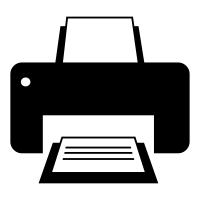 ____________________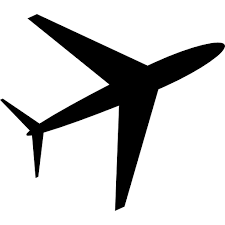 ___________________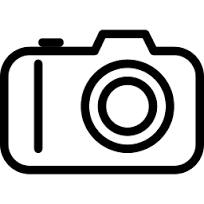 ________________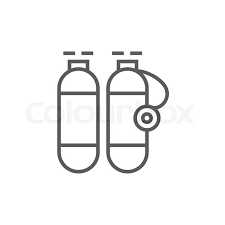 Word or phraseTranslation (для учащихся)Produce enough foodEstablishLaws and rulesHave a system of educationControl societyDevelopA code of behavior EvidenceGlacial timesEntombedArchaeologistMammoth tuskSpear tipRugged landsInvention ИсследованиеToolsРасследованиеInvestigationИнструментыDiscoveryБытовые приборыAppliancesОткрытиеResearchИзобретениеWords, phrasesTranslation (для учащихся)ApesAliensEvolveSurvivalChallengeSkullforeheadGiantPygmyOccurTiny creatures Dwarf elephantsFood supplyEnvironmental conditionsGiant rodents Remote islandaitngHugefawdrVery smallnedotrRats, mice, and squirrelsuinggirnitfascinatingrccuohappenesonbthe hard parts inside your bodysnalida piece of land surrounded by waterpmeisygPeople of small highcreaturea great part of landproofthe part of the face above the eyebrowsmainlanda living thing, often imaginaryremotesmth that makes people feels good or badtinysituated far from the main centres of populationconditionsamount of eatable goods that are necessary for livingfood supplySomething or someone that is extremely small.foreheadevidence or argumentWords, phrasesTranslation (для учащихся)DownfallCollapseDisappearanceDraughtSophisticated cultureElaborate cityPyramid templesDensely populatedFragile civilizationCrucial for survivalWords, phrasesTranslation (для учащихся)InventionAdvancedDevelopedHandleBladeLidOuter caseSlotSelector switchPlugCrumb trayWords, phrasesTranslation (для учащихся)AlterSustainMaintainSeparateAccelerateHumanity ImpactEnvironmental damageLessen impactElectric light bulbSave energyMagicBiologyTeachComposeResearchPianoMusicInventGovernDirectScience ShapeВлиятьAlterУскорятьSustainРазделятьMaintainПоддерживатьSeparateПридавать формуAccelerateЧеловечествоHumanityСохранять в исправностиImpact Изменять что-то